IRLANDIA„Digital Game-based Learning”12.05.2019 - 19.05.2019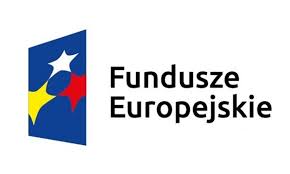 Szkoła Podstawowa Nr 8 im. Orląt Lwowskich w Zamościu realizuje projekt w ramach Programu Operacyjnego Wiedza Edukacja Rozwój PO WER.Dwuletni projekt: “Programming as a Tool for effective Teaching” czyli „Programowanie jako narzędzie do efektywnego nauczania" zakłada szkoleniowe wyjazdy kadry pedagogicznej na zagraniczne kursy metodyczne na Maltę i do Irlandii w celu poznania najnowocześniejszych, europejskich i światowych metod nauki kodowania i programowania.Głównym celem projektu jest poznanie metod nauki programowania w innych krajach europejskich oraz wpływ nauki  programowania na kompetencje uczniów, nauczycieli i w efekcie na jakość pracy całej naszej placówki.POMOCE DYDAKTYCZNE W NASZEJ SZKOLEMALTAComputational Thinking (Teaching Through Coding & Robotics)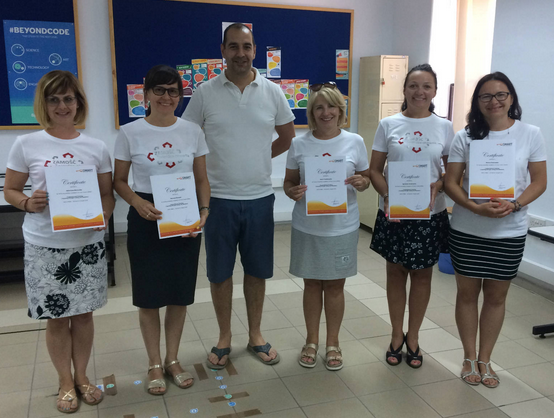 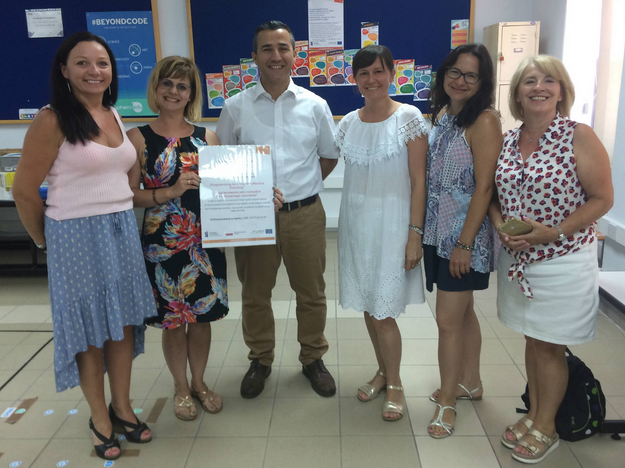 27.07.2019 - 4.08.2019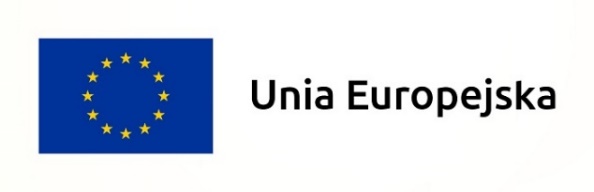 ZAJĘCIA Z ROBOTYKI I PROGRAMOWANIAMALTAZapraszamy na stronę projektuIRLANDIAPO WER“Programming as a Tool for effective Teaching” „Programowanie jako narzędzie do efektywnego nauczania"2018 - 2020